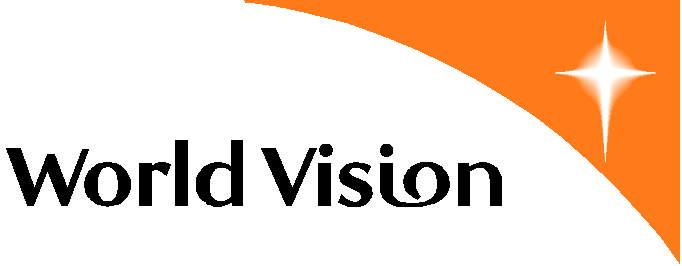 RAPPORT MENSUELVOLET COMMUNAUTAIRELES OBJECTIFS DU MOISLES ACTIVITES DU MOISLES ACTIVITES DU MOIS EN DETAILInitiation des mères en PB mèreAttention de ne pas compter double – des femmes formées ne peuvent pas apparaitre plusieurs fois dans le TOTAL !Narratif :Dépistages communautaires réalisé durant la période de référenceRappel aux activités de dépistageNarratif :Données quantitatif du dépistageNarratif :Séances de dépistage de masse réalisées par les mères et supervisées par les facilitateurs ou RC → Documentation:Fiches de dépistage enfants à soumettre en annexe !Narratif :Test sur la qualité de prise PB des mères et Recyclage des formations en PB mère pour les mèresRecyclage des formations de masse et des formations de petits groupes (mères paires éducatrices) après deux mois de mise en œuvre par les relaisNarratif :Les visites à domiciles durant la période de référenceNarratif :Séances de sensibilisation des familles sur les pratiques familiales essentielles, nutrition et WASH réalisées au cours de la période de référenceRécapitulatif des séancesAu sein des villagesNarratif :Au sein des centres/postes de santéNarratifLes thèmes abordés lors des séances de sensibilisation réalisées La tenue des groupes de mères paires éducatrices pour l’encouragement de pratiques ANJE, encouragement des visites pré- et postnatales, stimulation psycho-émotionnelle des enfantsNarratif :Autres activités réalisées au cours de la période de référencePour conclureLES OBJECTIFS DU MOIS A VENIRPériode de référence :Projet :Nom :Zone d’intervention :OBJECTIFSRéaliséEn partieNon réaliséFormation des mères et suivi en PB mèreRemettre aux relais les outils (boite à image, bandelettes PB)Soutien du dépistage de masse effectué par les mères formées, supervisée par RCSuivi de qualité de prise PB par les mèresVisites à domicileSéances de sensibilisationTenue des groupes des mères paires éducatricesNuméro de l’objectifACTIVITESINITIATION EN PB MEREINITIATION EN PB MERETOTALNombre de séances en PB mère réalisées pour les mères par facilitateur + RCNombre de mères formées en PB mère et équipées avec bandelette MUAC par facilitateur + RCNombre de mères formées en PB mère et équipées avec bandelette MUAC par facilitateur + RCNombre de séances en PB mère réalisées pour les mères par les RC seulsNombre de mères formées en PB mère et équipées avec bandelette MUAC par les RC seulsNombre de mères formées en PB mère et équipées avec bandelette MUAC par les RC seulsTOTAL DES MERES FORMEES EN PB MERE TOTAL DES MERES FORMEES EN PB MERE Moyen de rappel (e .g. media, texto, crieurs publics, réunion de village, centre de sante)Nombre de villages touchés par les rappels effectuésTYPE DE DEPISTAGETOTALNombre de séances de dépistage de masse réalisées par les mères et supervisées par le(s) facilitateur(s)Nombre de séances de dépistage de masse réalisées par les mères et supervisées par RC + facilitateur Nombre de séances de dépistage de masse réalisées par les mères et supervisées par les RC seulsTOTAL DES SEANCES DE DEPISTAGE REALISEES Nombre d’enfants dépistésNombre d’enfants dépistésCAS DETECTEESCAS DETECTEESCAS DETECTEESREFERENCEMENTSMFNombre MAM sans complic.Nombre MAS sans complic.Nombre MAM/MAS avec complic.REFERENCEMENTSSupervise par RC + facilitateurSupervise par RCTOTALVillageTest sur la prise du PB effectue 6 – 8 semaines après séance initiale – Nombres de mères testéesRésultat du TestRésultat du TestRecyclage effectue, si <75% des résultats satisfaisantsVillageTest sur la prise du PB effectue 6 – 8 semaines après séance initiale – Nombres de mères testéesRésultat satisfaisant pour 75% des mèresRésultat satisfaisant pour < 75% des mèresRecyclage effectue, si <75% des résultats satisfaisantsTOTALNombre d’abandon ou d’absence constatés aux CRENASNombre de VAD réaliséesNombre de dépistés retrouvésNombre de séancesNombre de participantsTYPE DE PARTICIPANTSTYPE DE PARTICIPANTSTYPE DE PARTICIPANTSNombre de séancesNombre de participantsNb hommesNb FemmesNb EnfantsSEANCES DE SENSIBILISATION REALISEES AU SEIN DES VILLAGESSEANCES DE SENSIBILISATION REALISEES AU SEIN DES VILLAGESSEANCES DE SENSIBILISATION REALISEES AU SEIN DES VILLAGESSEANCES DE SENSIBILISATION REALISEES AU SEIN DES VILLAGESSEANCES DE SENSIBILISATION REALISEES AU SEIN DES VILLAGESSEANCES DE SENSIBILISATION REALISEES AU SEIN DES VILLAGESRéalisées par le facilitateurRéalisées avec le RCRéalisées par le RC seulTOTALNombre de séancesNombre de participantsTYPE DE PARTICIPANTSTYPE DE PARTICIPANTSTYPE DE PARTICIPANTSNombre de séancesNombre de participantsNb hommesNb FemmesNb EnfantsSEANCES DE SENSIBILISATION REALISEES AU SEIN DES CRENSEANCES DE SENSIBILISATION REALISEES AU SEIN DES CRENSEANCES DE SENSIBILISATION REALISEES AU SEIN DES CRENSEANCES DE SENSIBILISATION REALISEES AU SEIN DES CRENSEANCES DE SENSIBILISATION REALISEES AU SEIN DES CRENSEANCES DE SENSIBILISATION REALISEES AU SEIN DES CRENRéalisées par le facilitateurRéalisées avec le superviseur CRENRéalisées avec l’agent de santéTOTALNombre de séancesNombre de participantsSujets partagés pendant la tenue des groupes de mères paires éducatricesTENUE DES GROUPES DE MERES PAIRES EDUCATRICESTENUE DES GROUPES DE MERES PAIRES EDUCATRICESTENUE DES GROUPES DE MERES PAIRES EDUCATRICESTENUE DES GROUPES DE MERES PAIRES EDUCATRICESRéalisées par le facilitateurRéalisées avec le superviseur CRENRéalisées avec l’agent de santéTOTALOBJECTIFS